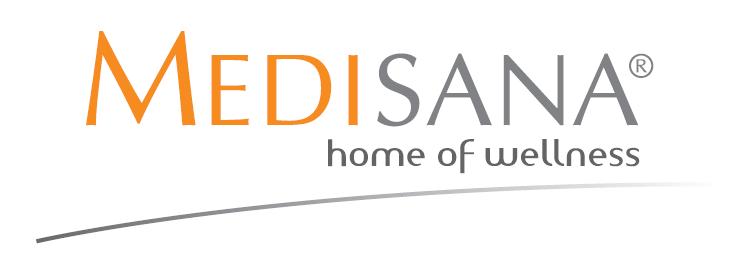 Масажор за врат Medisana NM 870, Германия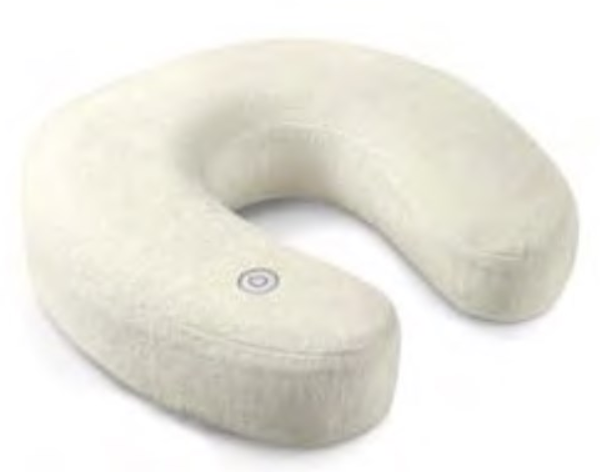 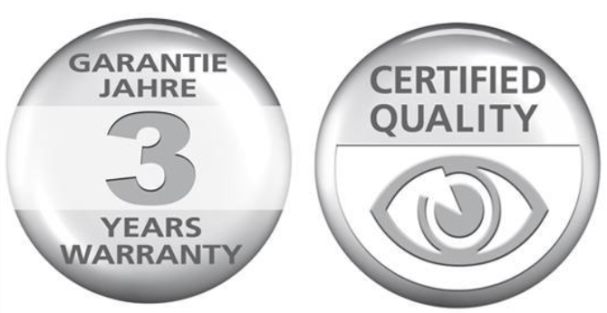                                                              ИНСТРУКЦИЯ ЗА УПОТРЕБА      Благодарим Ви за доверието в нас, и поздравления за успешния избор!
С Масажора за врат Medisana NM 870, Германия, Вие сте се сдобили с качеството на продуктите от марката MEDISANA.
За да се гарантират най-добри резултати и дългосрочно удовлетворение от Вашият Масажор за врат, Ви препоръчваме да прочетете внимателно следните инструкции за поддръжка.
Моля, проверете на първо място, че устройството е цяло, и не е повредено по някакъв начин. В случай на съмнение, не го използвате и се свържете с Вашия дилър.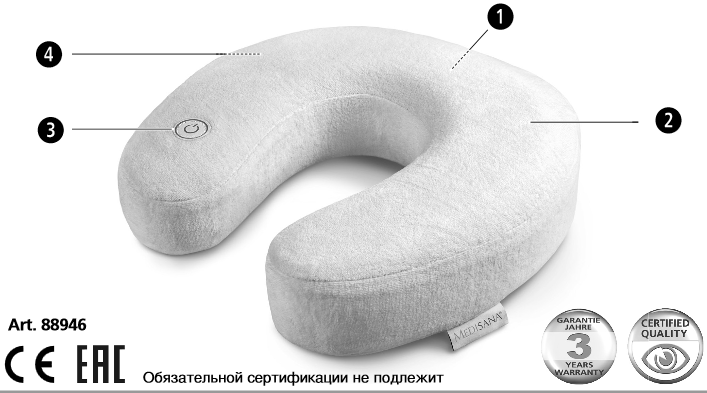 Устройство:1. Цип на отделението за торбата за пътуване/ отдолу/2. Масажор за врат3. Бутон On/ Off - за включване/ изключване4. Отделение за батериите /отдолу/Специфични групи хора
• Това устройство не е предназначено да се използва от лица (включително деца) с ограничени физически, сензорни или умствени способности, или от лица с недостатъчен опит и/ или знание, освен, ако са под наблюдение от лице, отговорно за тяхната безопасност, и освен ако те са били инструктирани за употребата на устройство.   Устройството да се използва за лица над 8 години.
• Децата трябва да бъдат наблюдавани, за да се гарантира, че не си играят с устройството.
• Не използвайте уреда като заместител на медицинско лечение. Хроничните заболявания и симптоми могат да се влошат.
• Трябва да се въздържате от използване на Масажора за врат или да се консултирате с Вашия лекар преди да го използвате, ако:
      - Сте бременна,
      - Имате сърдечен пейсмейкър, изкуствени стави или електронни импланти;
      - Страдате от едно или повече от следните заболявания и оплаквания: нарушения в кръвообращението, разширени вени, отворени рани, натъртвания, наранена кожа или възпаление на вените.
•Не използвайте устройството в близост до очите или други чувствителни места от Вашето тяло. 
• Ако изпитвате болка или дискомфорт по време на масажа, спрете веднага, и се консултирайте с Вашия лекар.• Никога не оставяйте уреда без наблюдение, докато е включен.• Консултирайте се с лекар, преди да използвате Масажора за врат Medisana NM 870.• Ако усетите необяснима болка и сте подложени на лечение или използвате медицинско оборудване, се консултирайте с Вашия лекар преди употреба на масажора. Преди да използвате уреда• Винаги внимателно инспектирайте уреда за повреди преди употреба. Не се опитвайте да използвате дефектен уред.
• Не използвайте уреда, ако има видими следи от повреда на устройството, ако масажора е паднал или е намокрен.    За да се предотврати опаснa ситуация, при съмнение, винаги изпращайте уреда в сервизен център.
Използване на уреда
• Масажора за врат трябва да се използва само по предназначение, както е описано в инструкцията за употреба.
• Използването за каквато и да е друга цел обезсилва гаранцията.
• Никога не оставяйте уреда без надзор.• Използвайте уреда единствено на места предназначени за него. Това е на врата. • Максималното време за един масаж е 15 минути.• Продължителното използване на уреда, може да доведе до прегряване. Оставете уреда да се охлади преди да го използвате отново. • Не използвайте масажора по време на шофиране или управление на машина.• Не използвайте масажора преди сън, защото има тонизиращ и стимулиращ ефект.• Не позволявайте масажора да влиза в контакт с остри предмети.• Никога не поставяйте уреда на пода, върху електрическа печка или други източници на топлина.• Никога не докосвайте захранващото устройство, докато сте във вода.   Пазете батериите от деца. Има опастност от изтичне на батериите. Не ги оставяйте в контакт с децата.   Не се опитвайте да зареждате батериите. Има опастност от пожар!   Използвайте батериите, само, ако са годни за употреба.   Устройството е предназначено само за домашна употреба и не трябва да се използва за търговски или медицински цели. Ако имате опасения за здравето си, се консултирайте с Вашия лекар преди да използвате уреда.
Не използвайте възглавницата за масаж във влажни помещения (например, във ваната или докато вземате душ).
Следните части са включени в комплекта:
• 1 Масажора за врат Medisana NM 870, Германия
• 1 Инструкция• 2 батерии (1.5 V, тип AA)
Опаковките могат да се рециклират или използват повторно. Моля, изхвърлете правилно всеки опаковъчен материал, който вече не е необходим. Ако забележите някакви повреди при транспортирането или по време на разопаковането, моля свържете се с Вашия дилър незабавно.ПРЕДУПРЕЖДЕНИЕ - Моля, уверете се, че опаковките от полиетилен се държат на недостъпно за деца място! Съществува риск от задушаване!
Поставяне/ изваждане на батериитеОтворете капака на отделението за батерии – 4, отдолу на масажора. Поставете батериите -2 батерии (1.5 V, тип AA), като спазвате поляритета. Затворете капака на отделението.УпотребаТози масажор е предназначен за целево третиране на зоната на врата и рамото.
Извадете уреда от торбата за пътуване - 1. Чанта за пътуване е прикрепена на гърба на уреда. 
Масажната възглавница за врат – 2, е направена от гъвкава, монолитна пяна и пасва на главата и шията перфектно. Поставете го около врата, така, че да се задържи на раменете.
Натиснете бутона ON/ OFF - 3, за да включите функцията за масаж. Уредът започва да работи веднага, използвайки вибрациионен масаж. Натиснете бутона ON/ OFF – 3, втори път, за да изключите функцията за масаж.Поддръжка и почистване
• Устройството не се нуждае от поддръжка. • Сами можете единствено да почиствате масажора. Ако устройството не работи, не се опитвайте сами да отстраните дефектите. Не само, че това прекратява гаранцията на уреда, но има и значителни рискове (пожар, токов удар, нараняване). Ремонтите се извършват само от оторизираните сервизи.• Не използвайте устройството, ако има видими знаци за повреда на блока за управление, ако уредът е бил изпуснат от височина или е бил намокрен. За да избегнете опасни ситуации, свържете се със сервизен център.• Никога не потапяйте устройството във вода или други течности!• Ако все пак проникне течност в масажора, веднага го изключете.  Не използвайте за почистване никакви алкохол, избелващи или абразивни препарати.    Почиствайте със суха кърпа.• Не носете на химическо чистене!• Не покривайте уреда, докато е включен. Не го използвайте под одеяла.   Не перете масажора в пералня.   Не използвайте сушилня.   В случай, че не възнамерявате да използвате масажора за дълъг период от време, извадете батериите.Почистване•Преди почистване на уреда, се уверете, че той е изключен. •Спазвайте инструкциите на етикета.•При почистване, никога не потапяйте контролния блок във вода и се уверете, че в устройството не прониква вода.   Съхранявайте устройството в оригиналната му опаковка, на чисто и сухо място.Този продукт не трябва да се изхвърля заедно с битовите отпадъци. Всички потребители са длъжни да предадат всички електрически и електронни устройства, независимо дали те съдържат токсични вещества, в общински или в търговски събирателен пункт, така че да могат да се депонират по безопасен за околната среда начин.Моля, премахнете батерията преди да изхвърлите оборудването. Не изхвърляйте старите батерии с Вашите битови отпадъци, изхвърляйте ги в предназначени за тях места, като рециклиращи станции и магазини.  Технически характеристики:Име и модел:                                     Масажора за врат Medisana NM 870, Германия
Захранващо напрежение:              3 V - 2 батерии (1.5 V, тип AA)
Условия на работа:                           сухи помещения
Условия на съхранение:                  в хладно и сухо мястоТегло:                                                   340 гр /без батериите/
Размери:                                              прибл. 28 x 29 x 9 см
Арт. No.:                                                  88946
EAN код:                                                 40 15588 88946 2